120 – летию горно-геологического образования в Сибири, 125-летию со дня основания
Томского политехнического университетаПОСВЯЩАЕТСЯ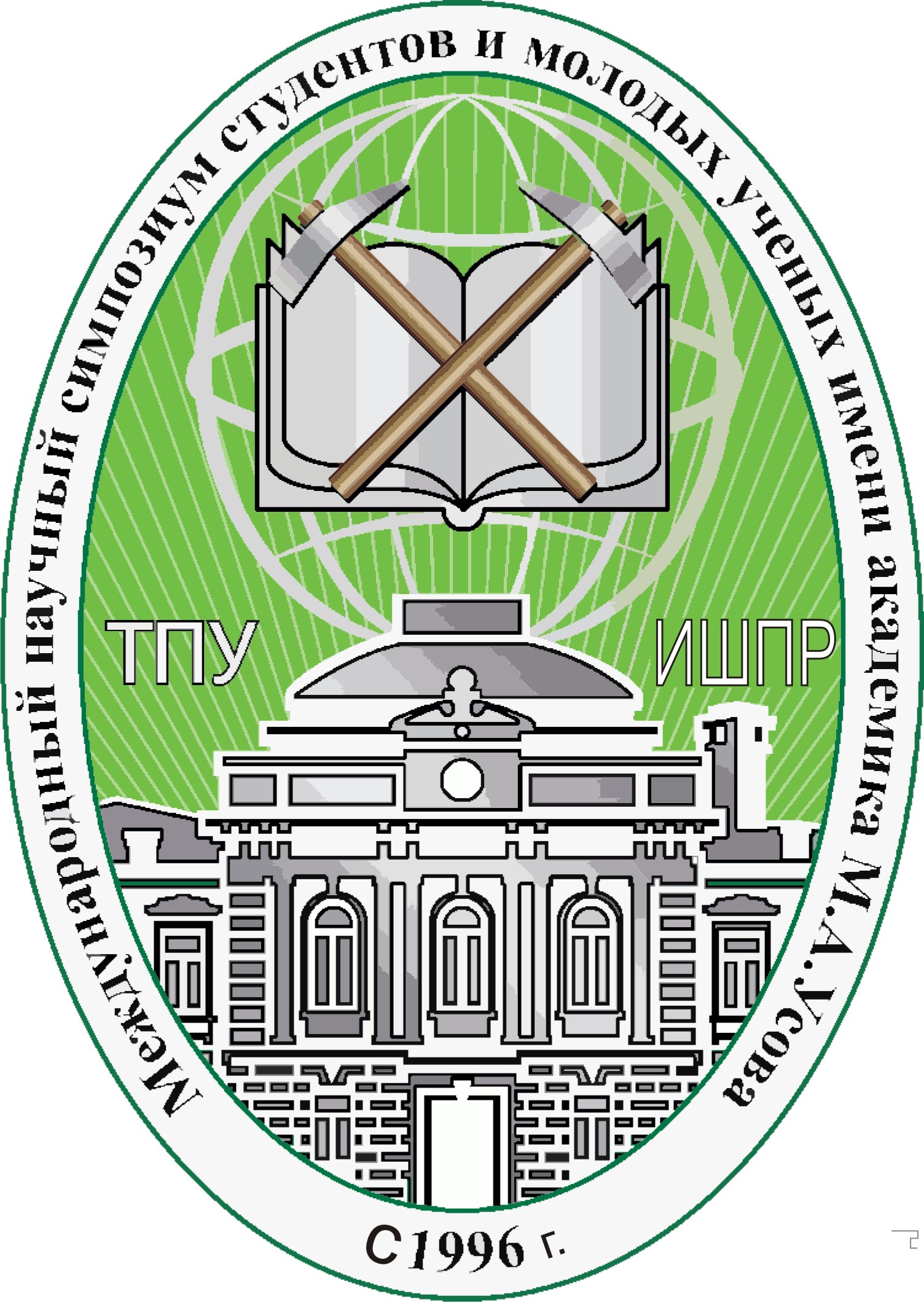 Министерство науки 
и высшего образования РФНациональный исследовательскийТомский политехнический университетИнженерная школа природных ресурсовИНФОРМАЦИОННОЕ СООБЩЕНИЕXXV МЕЖДУНАРОДНЫЙ НАУЧНЫЙ СИМПОЗИУМИМЕНИ АКАДЕМИКА М.А. УСОВАСТУДЕНТОВ И МОЛОДЫХ УЧЕНЫХ«ПРОБЛЕМЫ ГЕОЛОГИИ ИОСВОЕНИЯ НЕДР»5 – 9 апреля 2021 г.ТОМСК, РОССИЯПример оформления статьиПРАКТИЧЕСКОЕ ПРИМЕНЕНИЕ СНАРЯДОВ СО СЪЕМНЫМИ КЕРНОПРИЕМНИКАМИДорошенко В.А.Научный руководитель доцент Брылин В.И.Уральская государственная горно-геологическая академия, г. Екатеринбург, Россия(интервал до статьи )Впервые в мире бурение снарядами со съемными керноприемниками (ССК) начала применять фирма Лонгир (США) с 1953 г. В 1969 г. начаты работы по созданию технических средств на базе гладкоствольной бурильной колонны.Таблица 1Результаты проверки гипотезы равенства двух среднихРис. 1 Взаимодействие частиц кристаллической решетки Литература (по алфавиту!!!)(интервал до списка литературы )Воздвиженский Б.И. Физико-механические свойства горных пород и их влияние на эффективность бурения. – М.: Недра, 1973. – 240 с. (Образец для монографии)Самохин Д.А. Прогноз параметров и режимов бурения на Сылахском каменноугольном месторождении//Известия вузов Сибири серия “Науки о Земле”. –  Иркутск, 1998. –  № 2.  –  С. 151 – 161. (Образец для журналов)Пат. 2062452 Россия МКИ G 01 №15/08. (название) Чубик П.С. Заявлено. 01.04.1994; Опубл. 20.06.1996, Бюл.№17. – 6 с.: ил.Название книги / Под ред. И.О. Фамилия. – М.: Издательство, 2002.  – 123 с.Фамилия И.О. Название диссертации: Автореферат. Дис. ... канд. геол.-минер. наук. – Томск, 2002г. – 19 с.Фамилия И.О. Название статьи // Проблемы геологии и освоения недр: Труды VII Международного симпозиума студ., аспир. и молодых ученых. – Томск, 2003. – Т.1. – С. 226 – 228. ТРЕБОВАНИЯ К ОФОРМЛЕНИЮ МАТЕРИАЛОВ СИМПОЗИУМАМатериалы должны быть представлены в текстовом редакторе Word для включения в сборник трудов и в формате pdf с подписью научного руководителя. Статья обязательно должна быть проверена на отсутствие плагиата (оригинальность не менее 75%). Поля – cлева и вверху – 30 мм, справа и снизу– 25 мм;Название статьи – жирным шрифтом Arial 10 заглавными буквами по центру; фамилия и инициалы автора – жирным строчным шрифтом Arial 10; должность, фамилия и инициалы научного руководителя  – шрифтом Arial 10; полное название ВУЗа (организации), города, страны – шрифтом Arial 9 жирный, курсив; интервал до статьи 12 пт.Текст статьи – шрифт Times New Roman Cyr, размер – 9; интервал – 1.Объем статьи – две полные страницы формата А4 c учетом рисунков, таблиц и списка литературы.Статьи объемом более двух страниц не принимаются!Число авторов статьи не более трех. Не более 2-х статей от автора.В статье нельзя допускать переноса слов текста.
Размеры таблиц не должны превышать страницу формата А4. Рисунки необходимо дополнительно предоставить отдельными файлами в формате  JPG, разрешение – 300 dpi, формат – не более А4. Ссылки на литературу в тексте необходимо печатать в квадратных скобках с указанием номера в списке литературы (Например: [1]).Наличие списка литературы обязательно. Список литературы оформляется в алфавитном порядке в соответствии с ГОСТ Р 7.0.5-2008. Требования к оформлению материалов: https://portal.tpu.ru/science/konf/usovma/requirementsВ сборнике симпозиума публикуются доклады только очных участников (включая он - лайн)! Заочное участие не предусмотрено!Труды симпозиума будут опубликованы в виде сборника, который входит в базу РИНЦ.Электронный вариант статей высылать по e-mail: tpuusovma@gmail.com, присвоив приложенному файлу имя, состоящее из номера секции, где запланировано участие, фамилии автора и типа содержимого (5_Иванов_статья). ПРОГРАММА СИМПОЗИУМА5 апреля – заезд и регистрация участников6 апреля – открытие симпозиума 6 -8 апреля – работа секций9 апреля – закрытие симпозиума и награждение участников10 апреля – отъезд участников симпозиумаКУЛЬТУРНАЯ ПРОГРАММАУчастники симпозиума познакомятся с ТПУ и ИШПР, с научно-
технической библиотекой, минералогическим и палеонтологическим музеями, мемориальным кабинетом-музеем академиков В.А. Обручева и М.А. Усова. Побывают на экскурсиях: по городу, в Сибирском ботаническом саду, в музее истории ТПУ, в Центре подготовки и переподготовки специалистов нефтегазового дела и научных лабораториях Инженерной школы природных ресурсов ТПУ. Для участников симпозиума будет организован праздничный вечер, на котором в торжественной обстановке будут вручены награды за лучшие доклады.УСЛОВИЯ ПРОЖИВАНИЯПроживание участников симпозиума будет организовано в профилактории и гостинице ТПУ. Бронирования мест в гостиницах города осуществляют сами участники. Ориентировочная стоимость одного дня проживания в гостинице ТПУ – 1500 руб., в профилактории ТПУ – 600 руб.ЯЗЫКИ СИМПОЗИУМАОфициальные языки симпозиума – русский и английский. Синхронный перевод не предусматривается.ПРОЕЗД УЧАСТНИКОВРегистрация участников состоится в Международном культурном центре Томского политехнического университета, ул. Усова 13 В;https://www.tomsk.ru09.ru/map#x=32959&y=28617&z=5&l=32&o=5464.Проезд до Томского политехнического университета:Из аэропорта – автобус № 119 до остановки «Политехнический».От железнодорожного вокзала – троллейбус № 4, автобус № 4, автобус № 12, трамвай № 2 до остановки «Политехнический».Ключевые датыДля участия в симпозиуме необходимо 
зарегистрироваться до 20 марта 2021 года по ссылке https://goo.gl/forms/FPNM5v0W69COqXV73Без регистрации материалы приниматься не будут!Материалы докладов до 25 марта 2021 года включительно необходимо прислать на электронную почту tpuusovma@gmail.com!НАУЧНЫЕ НАПРАВЛЕНИЯ СИМПОЗИУМА1 секция – Палеонтология, стратиграфия и региональная геология. 2 секция – Минералогия, геохимия и петрография.3 секция – Месторождения полезных ископаемых. Современные технологии и методы поисков и разведки МПИ. 4 секция – Геология нефти и газа. Современные методы поисков и разведки углеводородного сырья. 5 секция – Геофизические методы исследования Земли и поисков и разведки месторождений полезных ископаемых. 6 секция – Гидрогеология, инженерная геология и гидрогеоэкология. 7 секция – Землеустройство, кадастр и мониторинг земель.8 секция – Геоэкология, охрана и защита окружающей среды. Подсекция  – «Геоэкология глазами юных».9 секция – Геология и разведка руд редких и радиоактивных элементов, стратегические металлы.10 секция – Современные технологии разработки нефтяных и газовых месторождений.11 секция – Энергоснабжение и автоматизация объектов нефтегазовой промышленности.12 секция – Современные технологии подготовки и переработки природных ресурсовПодсекция 1 – Углеводородное сырье.Подсекция 2 – Химическая технология подготовки и переработки горючих ископаемых.13 секция – Комплексное использование минерального сырья.14 секция – Современные техника и технологии бурения скважин.15 секция – Горное дело. Разработка рудных и нерудных полезных ископаемых. Машины и комплексы.16 секция – Современные техника и технологии транспортировки и хранения нефти и газа17 секция – Математическое моделирование, фундаментальные и численно-экспериментальные исследования в технике и технологиях интенсификации процессов в нефтегазовом деле.18 секция – Экономика минерального и углеводородного сырья. Природоресурсное право.19 секция – Геология, горное и нефтегазовое дело (доклады на английском и немецком языках)Подсекция 1 – Проблемы межъязыковой профессиональной коммуникации в условиях глобализации.ВНИМАНИЕ!В рамках XXV Международного симпозиума «Проблемы геологии и освоения недр» проводится конкурс на лучший научный доклад по каждой из 19 секций и подсекциям симпозиума.КОНТАКТЫ ОРГКОМИТЕТА634050, Россия, г. Томск, пр. Ленина, 30, Томский политехнический университет,Инженерная школа природных ресурсов Организационный отдел Пасечник Елена Юрьевна, ведущий эксперт;Павлова Инна Владимировна, экспертТелефон для справок: (3822) 606391e-mail оргкомитета: tpuusovma@gmail.com;Подробную  информацию  можно получить на сайте ТПУ по ссылке usovma.tpu.ru или в группе ВКонтакте https://vk.com/event109390577 Материалы и итоги размещаются на сайте симпозиума usovma.tpu.ru и в группе ВКонтакте https://vk.com/event109390577ФормулаИмпрегнированная коронкаИмпрегнированная коронкаОднослойная коронкаОднослойная коронкаФормулаt-статистикаt-критическоеt-статистикаt-критическоеТР МПИ0,632,091,802,10Царицына В.В.0,892,080,232,04